                                                           КонтроллерВсе цены в рублях по курсу ЦБ РФ + 2%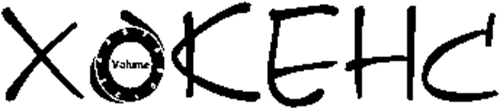 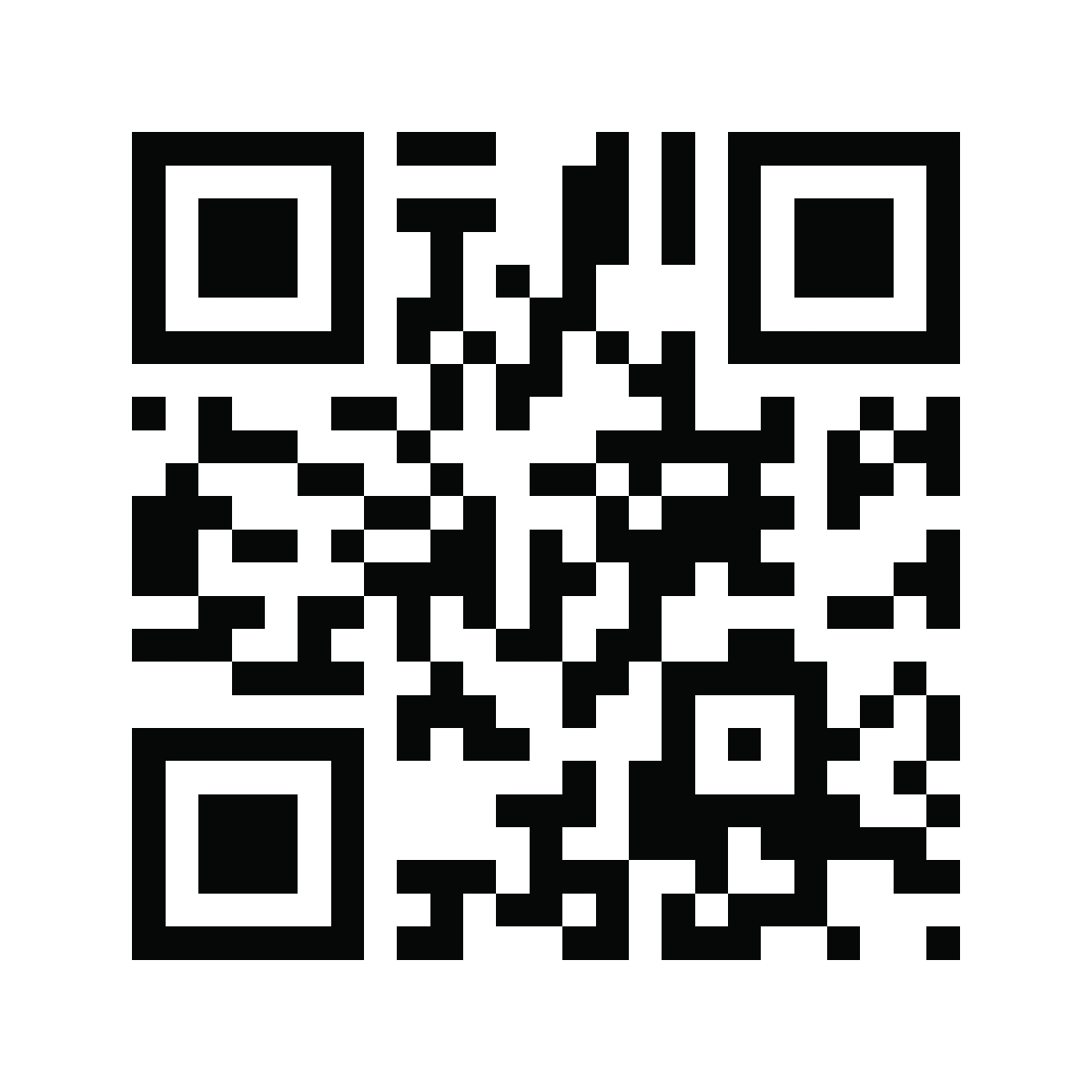 ИП Бошняк В.М.ИНН 583800016850г. Пенза, ул. Володарского, д. 83тел.: +79023522007, 8 (8412) 54-40-80email: hokens3@gmail.com,  muzatrading@mail.ru, http://vk.com/hokens, www.hokens.ruРежим работы: пн-пт (10:00 - 19:00), сб-вс (10:00 - 16:00)No.PicturesModelItem NameSpecificationДилерNotesРозница1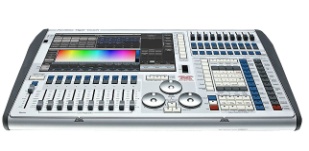 DMX ConsoleTiger Touch  with flycase$3 458,00 $4941,00 2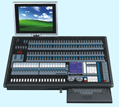 DMX ConsoleAvolite Expert with flycase$3 587,00 The price is without LCD Display, with LCD display + USD 87$5 124,00 3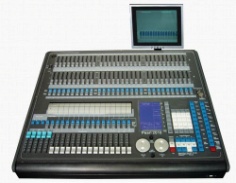 DMX ConsoleAvolite 2010 with flycase$2 070,00 The price is without LCD Display, with LCD display + USD 87$2957,00 4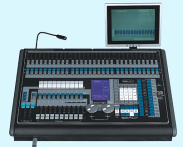 DMX ConsoleAvolite Tiger with flycase$1851,00 The price is without LCD Display, with LCD display + USD 87$2 645,00 5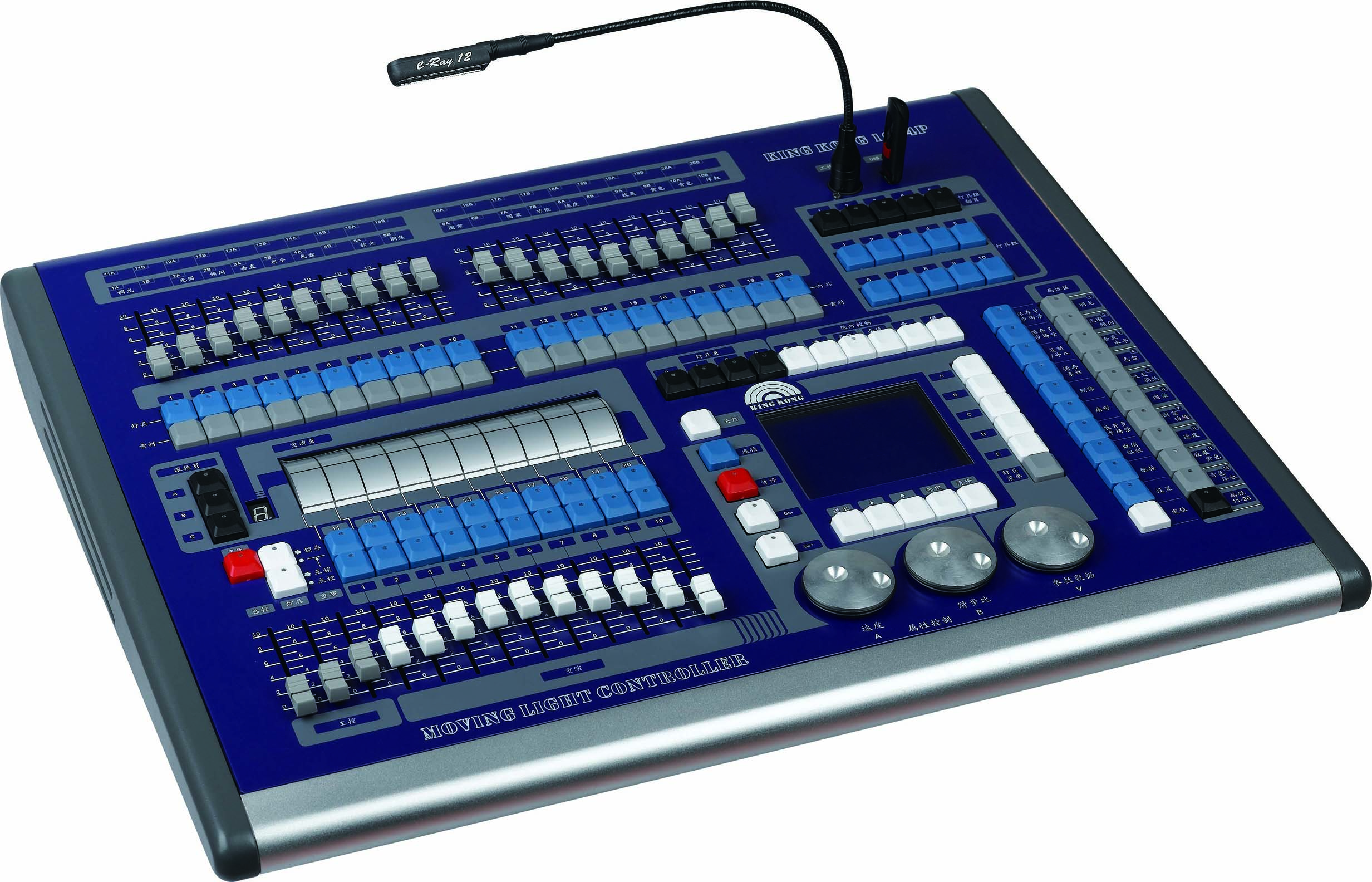 DMX-1024PDMX ConsoleDMX512 / 1990 standard, maximum 1024 DMX control channel, optically isolated signal output.
Maximum control 96pcs computer lighting or 96CH dimming, use Pearl'library.
Built-in graphics trajectory generator, there are 135 built-in graphics, user-friendly graphical fixtures trajectory control, such as a circle, spiral, rainbow, chase and other effects. Graphics parameters (such as: amplitude, speed, interval, waves, direction) can be set independently.
60 repeat scenes, scenes for storing multi-step and single-step scene. Multi-step scenario can store up to 600 steps.
Backlit LCD display, display in English and Chinese
Off data retention.
U-disk backup and upgrade.
Professional gooseneck lights for indoor and outdoor performances. (Optional)
Power: AC 100- 240V / 50-60Hz.
Size: 485 x 420 x 105.$1 254,00 The price is without flightcase, with flightcase+ USD 87$1 791,00 6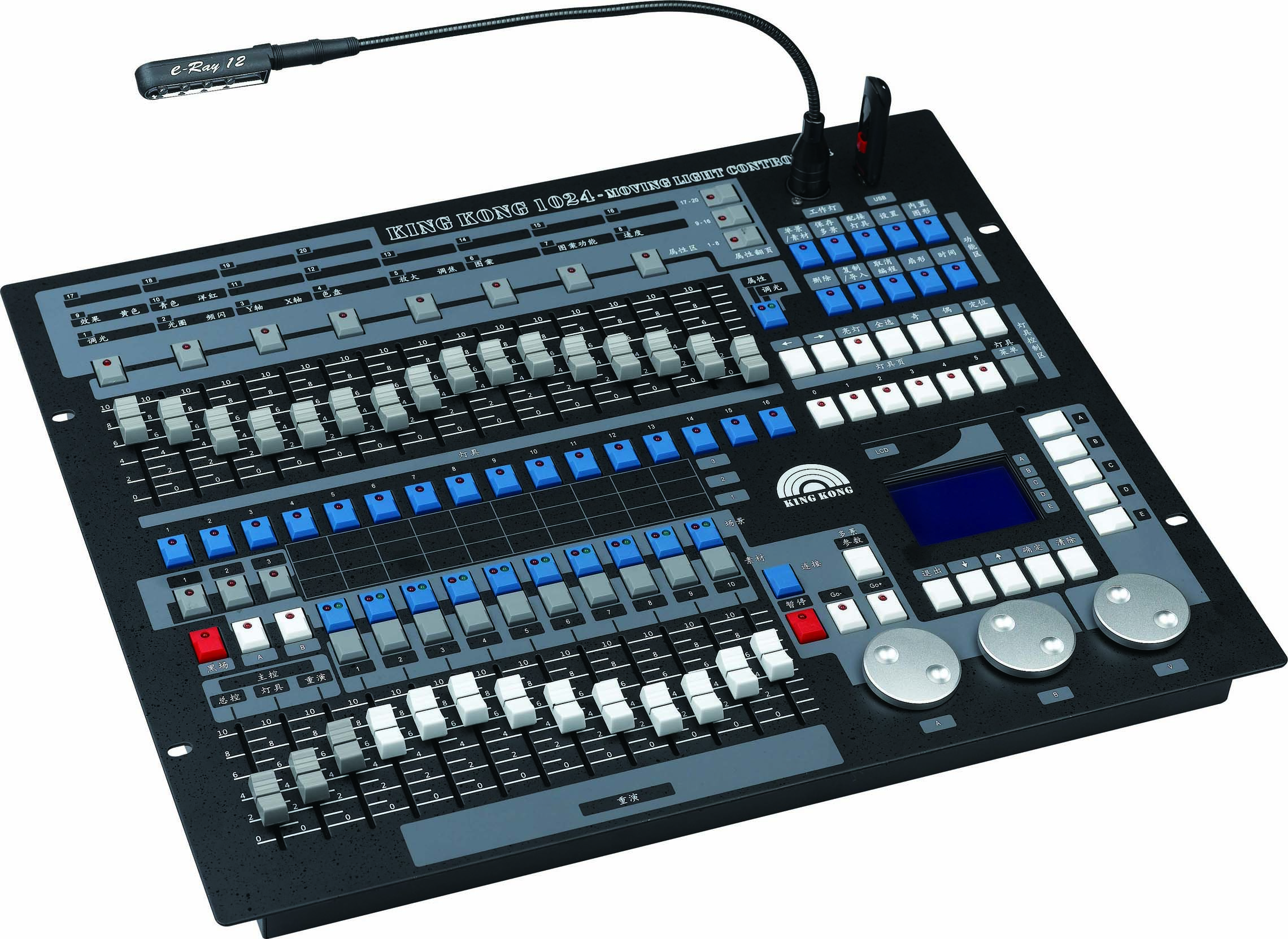 DMX-1024DMX ConsoleDMX512 / 1990 standard, maximum 1024 DMX control channel, optically isolated signal output.
Maximum control 96pcs computer light or 96ch dimming, use pearl'library.
Built-in graphics traject cory generator, there are 135 built-in graphics, user-friendly graphical fixtures trajectory control, such as a circle, spiral, rainbow, chase and other effects. Graphics parameters (such as: amplitude, speed, interval, waves, direction) can be set independently.
60 repeat scenes, scenes for storing multi-step and single-step scene. Multi-step scenario can store up to 600 steps.
Backlit LCD display, display in English and Chinese
Off data retention.
U-disk backup and upgrade.
Professional gooseneck lights for indoor and outdoor performances. (Optional)
Power: AC 100- 240V / 50-60Hz.
Size: 485 x 420 x 105$775,00 The price is without flightcase, with flightcase+ USD 58$1 107,00 7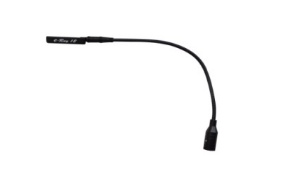 LED goose-neck lamp, flexible to adjust to any angle, DC12V$25,00 $36,00 8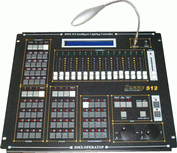 DMX-1317Sunny DMX512 ConsoleDMX512/1990 standard, 512 DMX control channels
4 output with optical isolated withstand 2000Vrms.
16 sliders for channel, 1 slider for speed control.
16Bit control for absolutely precise movement.$428,00 $611,00 9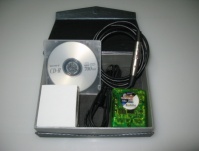 SL 2048FCSUNLITE DMX Software$237,00 $338,00 10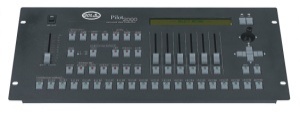 Pilot 2000DMX ConsoleUniversal DMX controller for 40 units with a maximum of 36 channels each$269,00 $384,00 11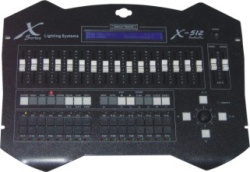 DMX-512ADMX ConsoleDMX512/1990 Standard, 512 channels
LCD display with backlight
assignable joystick for easy of movement ,four keys fine adjustment
Manual operation enable
32 chases (Maxium 120 steps of each chase), total 3840 chase steps
Range of speed time 0.04s-10m
Chase speed and cross time can be saved automatic
Music trigger source can be selected
8 chases and 32scenes can be run at the same time$383,00  Control 32pcs lights at 16 CHLS $547,00 12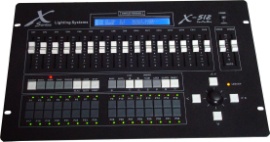 DMX-512BDMX ConsoleDMX512/1990 Standard, 512 channels
LCD display with backlight
assignable joystick for easy of movement ,four keys fine adjustment
Manual operation enable
32 chases (Maxium 120 steps of each chase), total 3840 chase steps
Range of speed time 0.04s-10m
Chase speed and cross time can be saved automatic
Music trigger source can be selected
8 chases and 32scenes can be run at the same time$383,00 $547,00 13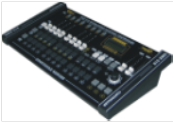 DMX 2024CROCODILE 2024 DMX ConsoleDMX512/1990 Standard, 504 channels
LCD display with backlight
8 sliders for manual control of channels
assignable joystick for easy of movement
Manual operation enable
12 chases (Maxium 40 steps of each chase), total 480 chase steps
Chase speed and cross time can be saved automatic $159,00 Control 20pcs lights at 24 CHLS and 24 Dimmer CHL$227,00 14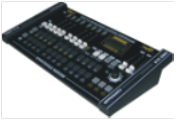 DMX 2416CROCODILE 2416 DMX ConsoleDMX512/1990 Standard, 408 channels
LCD display with backlight
8 sliders for manual control of channels
assignable joystick for easy of movement
Manual operation enable
12 chases (Maxium 40 steps of each chase), total 480 chase steps
Chase speed and cross time can be saved automatic $159,00 Control 24pcs lights at 16 CHLS and 24 Dimmer CHL$227,00 15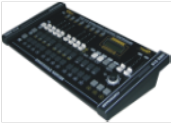 DMX 1216CROCODILE 1216 DMX ConsoleDMX512/1990 Standard, 240 channels
LCD display with backlight
8 sliders for manual control of channels
assignable joystick for easy of movement
Manual operation enable
12 chases (Maxium 40 steps of each chase), total 480 chase steps
Chase speed and cross time  $134,00 Control 12pcs lights at 16 CHLS and 24 Dimmer CHL$191,00 16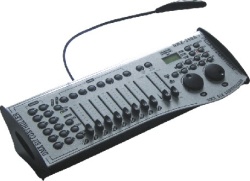 DMX-240ADMX Console12 scanners of 16 channels each, total 192 output channels
30 banks have 8 programmable scenes each 
6 programmable chase have 240 scenes each 
file download allows data be sent between 2 units
auto mode program speed and fade time can be controlled
fade time/assign fade time
blackout master button
LED lamp be included
DMX-240A fine adjustment for Wheel pan and tilt
DMX-240B fine adjustment for joystick pan and tilt$98,00  Control 12pcs lights at 16 CHLS $140,00 17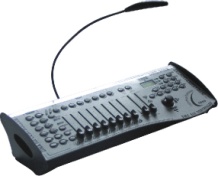 DMX-240BDMX Console12 scanners of 16 channels each, total 192 output channels
30 banks have 8 programmable scenes each 
6 programmable chase have 240 scenes each 
file download allows data be sent between 2 units
auto mode program speed and fade time can be controlled
fade time/assign fade time
blackout master button
LED lamp be included
DMX-240A fine adjustment for Wheel pan and tilt
DMX-240B fine adjustment for joystick pan and tilt$98,00  Control 12pcs lights at 16 CHLS $140,00 18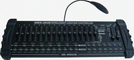 DMX-384ADMX ConsoleDMX512/1990 Standard ,Total 384 output channels
Control 12pcs DMX lighting fixtures with 32 DMX channel each  (DMX-384A)
Control 24pcs DMX lighting fixtures with 16 DMX channel each  (DMX-384B)
30 banks have 8 programmable scenes each 
6 programmable chase have 240 scenes each 
16 slider for manual control of channels (Page A/B)
Run last CHASE or BANK continouse when power  on again
Midi control over banks, chases and blackout
Record up to 6 programmable chases with fade time and speeds adjustable
LED program display Midi control over banks, chases and blackout
Built in microphone for music trigerring 
Auto mode program fade time can be controlled$109,00  Control 12pcs lights at 32 CHLS $155,00 19DMX-384BDMX ConsoleDMX512/1990 Standard ,Total 384 output channels
Control 12pcs DMX lighting fixtures with 32 DMX channel each  (DMX-384A)
Control 24pcs DMX lighting fixtures with 16 DMX channel each  (DMX-384B)
30 banks have 8 programmable scenes each 
6 programmable chase have 240 scenes each 
16 slider for manual control of channels (Page A/B)
Run last CHASE or BANK continouse when power  on again
Midi control over banks, chases and blackout
Record up to 6 programmable chases with fade time and speeds adjustable
LED program display Midi control over banks, chases and blackout
Built in microphone for music trigerring 
Auto mode program fade time can be controlled$109,00  Control 24pcs lights at 16 CHLS $155,00 20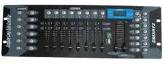 DMX 192B192CH DMX Controller, control 12pcs 16CH light$49,00 $69,00 21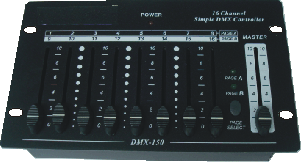 DMX-132016 Channel Simple DMX Controller Compact and portable device
DC9V adapter and simple build-in battery for instant and convenient use.
Master slider can adjust the values of 1~8 channels, and it provides total control towards overall DMX output. 
This button allow you to select Page A (1-8 channels) and Page B (9-16 channels) to extend total control channels be 16 channels $56,00 $80,00 22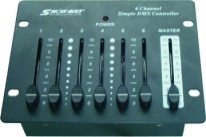 DMX-13216 Channel Simple DMX Controller Compact and portable device
DC9V adapter and simple build-in battery for instant and convenient use.
Master slider can adjust the values of 1-6 channels and provides total control towards overall DMX output.
Faders 1-6 provide direct control over the corresponding dimmers and the intensity for $49,00 $69,00 23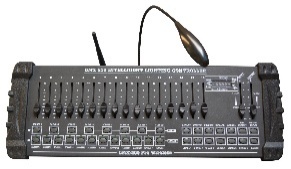 DMX-200W2.4G Wireless DMX512 ControllerDMX512/1990 Standard ,Total 192 output channels
30 banks have 8 programmable scenes each 
6 programmable chase have 240 scenes each 
16 slider for manual control of channels 
Midi control over banks, chases and blackout
Record up to 6 programmable chases with fade time and speeds adjustable
LED program display Midi control over banks, chases and blackout
Built in microphone for music trigerring 
Auto mode program fade time can be controlled
LED lamp be included
Standard DMX512 Signal, 2.4G Wireless DMX512 transmitter
Communication Distance: 300m ( visible distance)$122,00 $175,00 24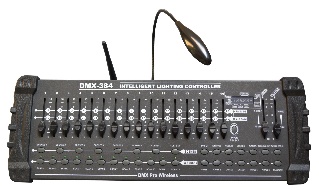 DMX-384A-W2.4G Wireless DMX512 ControllerDMX512/1990 Standard ,Total 384 output channels
Control 12pcs DMX lighting fixtures with 32 DMX channel each  (DMX-384A)
Control 24pcs DMX lighting fixtures with 16 DMX channel each  (DMX-384B)
30 banks have 8 programmable scenes each 
6 programmable chase have 240 scenes each 
16 slider for manual control of channels (Page A/B)
Run last CHASE or BANK continouse when power  on again
Midi control over banks, chases and blackout
Record up to 6 programmable chases with fade time and speeds adjustable
LED program display Midi control over banks, chases and blackout
Built in microphone for music trigerring 
Auto mode program fade time can be controlled
LED lamp be included
Standard DMX512 Signal, 2.4G Wireless DMX512 transmitter
Communication Distance: 300m ( visible distance)$134,00 $191,00 25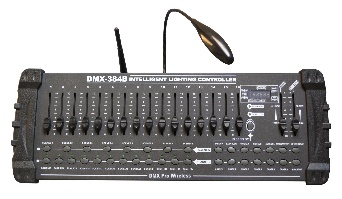 DMX-384B-W2.4G Wireless DMX512 ControllerDMX512/1990 Standard ,Total 384 output channels
Control 12pcs DMX lighting fixtures with 32 DMX channel each  (DMX-384A)
Control 24pcs DMX lighting fixtures with 16 DMX channel each  (DMX-384B)
30 banks have 8 programmable scenes each 
6 programmable chase have 240 scenes each 
16 slider for manual control of channels (Page A/B)
Run last CHASE or BANK continouse when power  on again
Midi control over banks, chases and blackout
Record up to 6 programmable chases with fade time and speeds adjustable
LED program display Midi control over banks, chases and blackout
Built in microphone for music trigerring 
Auto mode program fade time can be controlled
LED lamp be included
Standard DMX512 Signal, 2.4G Wireless DMX512 transmitter
Communication Distance: 300m ( visible distance)$134,00 $191,00 26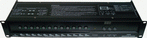 DMX-1306DMX switch boxDMX512/1990 Standard, 12 channels switch output with Triac
Switch output feature:DMX channel value0-126=OFF,127-255=ON
LED indicators for each channel
Channel output: 5A per channel, 16A total
Over current protect with rapid fuse
There are eight chase program inside and speed of these chase program$98,00  12 CHL output $140,00 27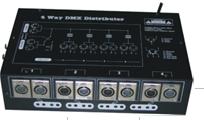 DMX-1307DMX DistributorDMX512/1990 Standard
Eight -way DMX distributor with one input
High voltage protection
Independent input and output signal (include earth cable of signal).
Wide input voltage: AC100V-240V   50 / 60Hz$96,00  8 CHL output $137,00 28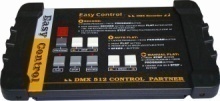 DMX-1308 DMX recorder 7 different programmes can be saved and selected
The sequency of program speed can be changed
Run the program manual or automatically
Storage up to maximum 7 different programmes with maximum 127 each$97,00 $139,00 29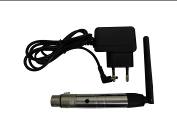 DW-1Wireless DMX Receiver /TransmiterDMX512 wireless receiver/transmitterWorking frequency：2.4G  ISM   Communication distance：400M（visible distance）$35,00$50,0030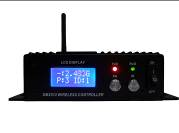 DW-2Wireless DMX Receiver /TransmiterDMX512 wireless receiver/transmitterWorking frequency：2.4G  ISM   Communication distance：400M（visible distance）$44,00$63,0031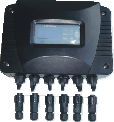 DMX-1318Outdoor DMX DistributorIP65 --- outdoor use freely
Input/output DMX signal auto self-test
Hight voltage protection
Independent input/output signal and power     supply to protect your console     and light  fixtures.$153,00 $219,00 32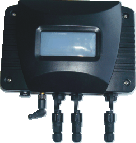 DMX-1319Outdoor  Wireless ControllerIP65 --- outdoor use freely
Transmit distance: 300m (Visible distance)
Receiver: Maximum 16 receivers with one Transmitter
DMX channel: 512 CHL (each receiver)$178,00 $255,00 33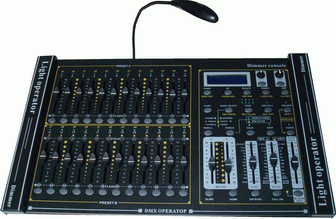 DMX-131424CH Dimmer console24-channel DMX-512 dimming console
4 pages with 12 scenes each yields 48 total playback faders(simultaneous playback)
96,000 programmable steps
LED lamp connector$263,00 $375,00 34DMX-131548CH Dimmer console48-channel DMX-512 dimming console
8 pages with 12 scenes each yields 96 total playback faders(simultaneous playback)
96,000 programmable steps
LED lamp connector$312,00 $446,00 35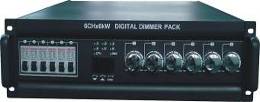 DP- 606A6CH Digital Dimmer Pack,6KW/CH$446,00 $637,00 36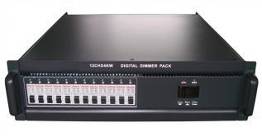 DP- 120412CH Digital Dimmer Pack,4KW/CH$566,00 $809,00 37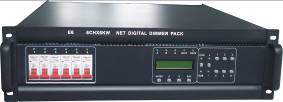 DP- 606B6X6KW Network Digtal Dimmer Pack $518,00 $739,00 38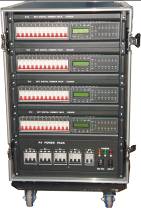 DP-301Flow Silicon Car6*6KW Dimmer Pack  (4PCS)
24CH Digital Dimmer Pack (1PCS)
P4 Power Pack (1PCS)$2719,00  $3884,00  39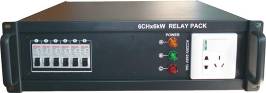 ZT-60006CHX6KW Relay Pack$266,00  $381,00  40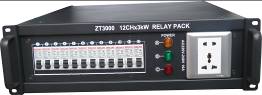 ZT-120312CHX3KW Relay Pack$334,00  $477,00  41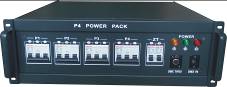 P4POWR PACK$389,00  $554,00  